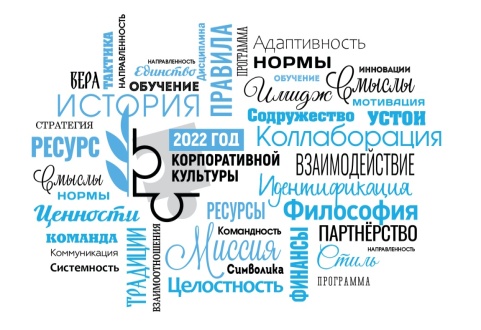 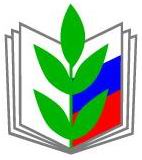                                                            УТВЕРЖДЕН                                                                        на заседании Президиума                                                   городского комитета   Профсоюза                                                                                      28 февраля  2023г.ПУБЛИЧНЫЙ ОТЧЁТМинусинского  городского  комитетаПрофессионального союза работников народного образования и науки Российской Федерацииза 2022 год г. Минусинск 2022 годОбщая характеристика организации.Состояние профсоюзного членства.        Деятельность  Минусинской территориальной  (городской)  организации Общероссийского Профсоюза осуществляется в соответствии с главой 58 Трудового Кодекса РФ, Уставом профессионального союза работников народного образования и науки Российской Федерации и направлена на реализацию уставной деятельности, программ, решений VIII Съезда Профессионального союза работников народного образования и науки Российской Федерации, VI краевой, VI  территориальной (городской)  профсоюзных конференций.       Общероссийский  Профсоюз  образования объявил 2022 год  Годом корпоративной культуры. Профсоюзные первичные  организации   делали  акцент на реализацию основных направлений деятельности Профсоюза, в том числе в рамках федеральных проектов «Цифровизация Общероссийского Профсоюза образования», «Профсоюзное образование», «Профсоюз – территория здоровья».         Основными задачами тематического года стали укрепление  организационного и коммуникационного единства Профсоюза, реализация социальных проектов, совершенствование корпоративного обучения, направленного на профессиональный и личностный рост каждого члена Профсоюза, содействие реализации инициатив профсоюзных организаций и профактива, пополнение информационно-методического банка успешных практик профсоюзной работы.       Минусинская   городская  организация Профсоюза   входит   в   состав   Красноярской краевой  организации профсоюза работников  образования  и  науки  РФ,  имеет статус юридического лица.         На учете в Минусинской территориальной( городской) организации состоит 33 первичных организаций.   В 2022  г. снизился процент охвата профчленством до   38,5  %.  Численность- 762 человека.       В  рамках проведения городской  профсоюзной недели с 14.11. по 18.11.2022 г. была проведена встреча с трудовыми коллективами: МОБУ «СОШ №2»- 35 чел., МДОБУ «Д/С № 1»- 15 чел., МДОБУ «Д/С №25»-20 чел., МДОБУ «Д/С №15»-19 чел. На встречах рассказывалось о Миссии профессионального союза, о проектах , в которых можно участвовать: : «Профсоюз – территория здоровья», «Цифровизация  Общероссийского  Профсоюза  образования», «Профсоюзное  образование».      В составе городского комитета  работают 33 председателя первичных профсоюзных организаций, которым в коллективах доверили быть профсоюзными лидерами. Это говорит и о высоком доверии людей, и  об уважении социальных партнеров, это говорит о сплоченности коллективов, конструктивном взаимодействии администрации и профкома, активности избранного профсоюзного органа и самого председателя первички. Они всегда откликаются на любые вопросы и просьбы своих работников, коллег, всегда придут на помощь.         В течение отчетного периода городским комитетом осуществлялся системный анализ состояния профсоюзного членства в разрезе каждой первичной профорганизации. Вопросы мотивации рассматривались на заседаниях президиума и профкомов.              Январский Пленум городского комитета  отметил, что  основными проблемами, отрицательно влияющими на мотивацию профсоюзного членства являются:-издержки в работе профсоюзных органов по защите социально-трудовых прав и профессиональных интересов членов Профсоюза (не всегда все удается);-слабая вовлечённость в работу по приёму в Профсоюз новых членов выборными органами первичных профсоюзных организаций;-недостаточное методическое обеспечение мотивационной работы; -слабое использование новых информационных технологий в работе по мотивации профсоюзного членства;-недостаточный уровень знаний современных форм и методов работы профсоюзных работников и актива в части мотивационной работы;-недостаточная информированность общества о деятельности отраслевого Профсоюза, краевой  и местной организаций по представительству и защите интересов работников образования;- нежелание платить профсоюзные взносы (личная позиция - «зачем платить взносы, когда все, чего добивается Профсоюз, распространяется на всех работников»), в том числе с повышенной заработной платы; - после увольнения пенсионеров на перерасчет пенсии многие из них не вернулись в ряды профсоюза. Было принято Постановление: Президиуму  Минусинской  городской организации Профсоюза в 2023 году заслушивать на заседаниях: - Положительную практику работы первичных профсоюзных организаций по мотивации профсоюзного членства и вовлечению работников в Профсоюз.-Организацию профсоюзной деятельности в первичных профсоюзных   организациях, имеющих отрицательную динамику развития и низкий охват профсоюзным членством работников. --Продолжить работу с руководителями образовательных организаций с целью создания в образовательных организациях мотивационной среды для вступления в Профсоюз.Первичным профсоюзным организациям:-Активизировать работу по реализации Программы по мотивации профсоюзного членства, проанализировать данные статистических отчетов на заседаниях профкомов первичных профсоюзных организаций, профсоюзных собраниях с целью выявления причин снижения мотивации и уровня охвата профчленством, выхода из Профсоюза по собственному желанию, и определению плана мероприятий по организационному укреплению организации.-Участвовать в обучении и семинарах по мотивации профчленства, организуемых крайкомом и горкомом Профсоюза.-Активнее использовать возможности социальных партнеров для укрепления имиджа Профсоюза и повышения эффективности мотивационной работы.-Повышать исполнительскую дисциплину профсоюзных органов и актива, качество документации организаций Профсоюза, добиваться выполнения принятых решений.    Я уверена, что во всех образовательных  учреждениях города  имеется большой  резерв для увеличения численности членов профсоюза, поэтому необходимо в следующем году приложить все усилия, чтобы улучшить ситуацию в нашей организации.                                            Социальное партнерствоУсиление внимания к социальной политике в отношении работников системы образования – одна из приоритетных задач Профсоюза. Решением которой, является социальное партнерство. Конструктивное взаимодействие с государственными и общественными институтами обеспечивает большую открытость образования, развитие системы общественной экспертизы, общественного мониторинга системы образования, улучшение общественного имиджа образования.Взаимодействие происходит:-в рамках подписанного Соглашения между администрацией  г.Минусинска  и Минусинской  территориальной (городской) организацией Профсоюза работников образования и науки РФ,- в формах обеспечения участия председателя городской  организации    в работе органов государственно-общественного управления образованием, Совета ветеранов педагогического труда, Совета молодых педагогов; -в соучредительстве конкурсов «Учитель года», «Воспитатель года», «Русь мастеровая», «Творческая встреча»,  «Культурный полиатлон», спартакиады среди работников системы образования города, «Фитнес марафон».      Городской комитет Профсоюза формирует систему социального партнёрства через заключение коллективных договоров с приложениями, Правил внутреннего трудового распорядка, должностных инструкций, графиков отпусков, графиков сменности, других локальных актов, регламентирующих деятельность ОУ.     В 2022 году во всех образовательных учреждениях  действовали коллективные договора, что составляет 100 %.      Целям мотивации профсоюзного членства служат формы морального и материального стимулирования работников образования. Мы старались поощрить представителей профсоюзного актива и работников системы образования, и социальных партнеров за добросовестный труд, высокое профессиональное мастерство, активную работу по защите трудовых прав работников отрасли. Для участников – членов профсоюза и профсоюзного актива - предусмотрены поощрения в виде Почетных грамот и Благодарственных писем  краевого и  городского  комитетов профсоюза. За 2022 награждены:- Почетными грамотами краевого комитета- 6 чел.Благодарственным письмом краевого комитета-1 чел. - Почетными грамотами городского комитета  10 руководителей в номинации «Лучший социальный партнер-2022 г»: :  Огоренко А.Г.( Гимназия №1),  Курыпова С.А. ( СОШ №3),Урозаева Г.В. (СОШ №9),   Волкова Т.В. (СОШ №47),   Гимбутас А.С. (МДОБУ «Д\С №20), Теряева О.В. ( МДОБУ «Д\С №7), Плаунова Н.Н. ( МАДОУ «Д\С № 16),   Шилова О.А. (МДОБУ «Д\С №18), Тиунова С.А. ( МАДОУ «Д\С №23), Чмыхало Ю.С. ( МДОБУ «Д\С №28)  за  активную реализацию принципов социального партнерства, соблюдение трудового законодательства, организацию охраны труда в учреждении, содействие профсоюзной организации в мотивации профсоюзного членства,  верность профсоюзному движению.-  Почетные грамоты и подарки за участие в городском конкурсе  работников образования на лучшую разработку информационных материалов  по мотивации профсоюзного членства были вручены в номинациях: номинация « В копилку профсоюзного опыта»-МДОБУ «Детский сад № 18» - 1 место; номинация « Профсоюз-это плюс»-МАДОУ «Детский сад № 23»- 1 место; номинация « Вступай в Профсоюз!» МАДОУ «Детский сад № 16 - 1 место; номинация « Вступай в Профсоюз!»-МДОБУ «Детский сад № 5 - 2 место; номинация «Вступай в Профсоюз!»-МДОБУ «Детский сад № 29 -3 место.- Почетными грамотами городского комитета ко Дню учителя и воспитателя- 35 членов ПрофсоюзаБлагодарственными письмами городского комитета за участие в общероссийских, краевых и  городских профсоюзных акциях-47 членов Профсоюза, - В городском конкурсе «Лучший педагогический работник г. Минусинска» из 27 участников конкурса  членов Профсоюза было  13 человек. Им были вручены праздничные сертификаты.                                        Правозащитная работа.      В Минусинской городской  организации  проводилась работа, способствующая развитию правовой грамотности членов Профсоюза:- Продолжалось  обучение председателей ПК по содержанию нового Устава.-  Изучалось Положение о размере и порядке уплаты членами Профессионального союза работников народного образования и науки Российской Федерации членских профсоюзных взносов;- Оказывалась правовая помощь руководителям ОУ  и председателям ППО  при принятии КД . Все организации использовали макет разработанный специалистами краевого комитета: СОШ №12,6,МДОБУ №21,28,23.- Приняли участие в  комплексном опросе   по общему образованию   на тематической  площадке Общероссийского  народного фронта «Образование» с 14 по 26 ноября, проголосовало более 100 человек.- Участвовали 27 сентября  во  Всероссийской  просветительской акции «Профсоюзный диктант», объявленной  Исполнительным комитетом Профсоюза (постановление от 12 июня 2022 года № 12-6) и приуроченной  ко Дню рождения Общероссийского Профсоюза образования.(около 100 человек).Члены Профсоюза обращались за консультацией по вопросам:  -  о доплатах молодым специалистам;- о принятии Правил внутреннего трудового распорядка ( МДОБУ «Д/С №4,21,28,23», МОБУ «СОШ №12,6)- об отпусках работников ДОУ;- о мотивированном мнении ПК  при увольнении члена Профсоюза по решению администрации ОУ;- учет мнения профсоюза при дисциплинарном взыскании; В  городской комитет обратилось   2 человека, имея на руках отказ из ПФР в  досрочном  назначении  педагогической пенсии по старости,  была оказана помощь в написании исковых  заявлений в суд.  Первый суд  принял решение в пользу истца. Второй суд будет в январе 2023.                                Охране труда и здоровье работниковКаждый работник имеет право на безопасный труд. Новая редакция Х раздела Трудового кодекса РФ, а также введение в действие многочисленных нормативных актов в области охраны труда требовали  оперативного принятия совместных управленческих решений по корректировке систем управления охраной труда, реализации комплекса мероприятий по разработке локальной нормативной базы. В 2022  году на особом контроле были вопросы внедрения в системы управления охраной труда процедур управления профессиональными рисками, организации расследования и учета микроповреждений. Структура общественного контроля в городской  организации Профсоюза за соблюдением требований нормативных правовых актов по охране труда работодателями и работниками:-наличие внештатного технического инспектора труда : Машковцева Е.В- председатель ППО МОБУ «СОШ №6», специалист по ОТ.-наличие комиссии по охране труда при территориальной организации Профсоюза в составе  3 человек.- контроль за состоянием охраны труда в ОУ осуществляется уполномоченными лицами по охране труда, которые имеются во всех учреждениях, а также специалистами по охране труда.         Во всех 33 организациях созданы совместные комитеты по охране труда, в которые входят представители профкомов, осуществляется 3-х ступенчатый административно-общественный контроль.     Во всех организациях в январе заключены Соглашения по охране труда. В конце года были подписаны  акты о выполнении Соглашения, которые составляются 1-2 раза в год. В основном «Соглашения» были выполнены в полном объеме.     Ведется  электронный реестр уполномоченных по охране труда  с указанием сроков прохождения обучения по охране труда.     В условиях активно меняющегося правового поля, вопросы теоретической подготовки руководителей и работников учреждений образования, профсоюзного актива в области охраны труда становятся наиболее актуальными. Проведена большая работа по обучению руководителей, членов комиссии, ответственных и уполномоченных по охране труда учреждений образования. В течение текущего года организованы целенаправленные обучающие семинары.В  2022 году было организовано обучение в режиме онлайн. Использовался ресурс сайта Вадима Лазуткина-участие в  бесплатных  вебинарах по темам: - Оценка профессиональных рисков с 1 марта 2022 г.( 18.01.2022).-"Главные изменения по охране труда с 1 марта 2022 года"( 08.02.2022 г.)-"Образцы документов по охране труда  2022".( 15.03.2022 г.)-Оценка профессиональных рисков и охрана труда. На что обратить внимание в 2023 году?( 29.11.2022 г.)-Новый порядок обучения по пожарной безопасности и рекомендации по разработке инструкции по охране труда.( декабрь,2022г.)Ресурс Академии  УМО:- "Оценка профессиональных рисков в образовательной организации"( 25 марта 2022 г.)- "Персональные данные 2022: новые требования с 01.09.22г." ( 19.08.2022г.)-  "Средства индивидуальной защиты - 2022: нормы, требования, выдача, применение и обучение использованию". ( 08.09.2022 г.) 28 апреля 2022 г. прошло  совещание  для уполномоченных по ОТ   в учреждениях образования  г. Минусинска по следующей программе: «Культура безопасности труда – ключевой элемент корпоративной культуры» - тема Дня охраны труда Общероссийского Профсоюза образования.В ЧУ ДПО ФПКК «Восточно-Сибирский региональный учебный центр профсоюзов»  прошли  обучение  11 человек  по теме: «Обучение по охране труда руководителей и специалистов организаций», 40 часов. ( председатель горкома- 1 чел., председатели ППО-6 чел., уполномоченные по ОТ- 3 чел., директор-1 чел.( 29.03.-31.03) за счет средств первичных профсоюзных организаций. ( 11 чел. * 1500= 16500 руб.)- ООО «Южно-Сибирский УМЦ- программа «Охрана труда» в объеме 40 часов- 1 чел.- КГАУ ДПО «Краевой центр подготовки кадров строительства,ЖКХ  и энергетики, программа повышения квалификации по теме «Охрана труда», апрель 2022 г.- 3 чел.( МДОБУ «Д\С №17»), 9 чел. –МАДОУ «Д\С №16».По программе «Внеочередная проверка знаний требований ОТ по изменениям и новым нормативным правовым актам по ОТ,8 часов, 3 чел МДОБУ «Д\С № 29».-обучение  и проверку знаний по ОТ прошли все 12 руководителей пришкольных лагерей в марте 2022 г.      Участие в работе  краевого семинара  24 мая 2022 г. , проведенного специалистами краевого комитета: Петрухиной Татьяной Олеговной, юристом по вопросам  социальной защиты членов Профсоюза Красноярской краевой организации и  Кирилах Т.А.,  главного технического инспектора труда краевой организации Профсоюза,  для руководителей ОУ г.Минусинска на базе  МОБУ «СОШ №5»,В установленном порядке все организации проходят  специальную оценку условий труда. В 2022 году СОУТ была проведена в  9 образовательных учреждениях: МДОБУ «Д/С №1»-4 места (860 руб.), МДОБУ «Д/С № 5»-30мест, (6300 руб.),  МДОБУ «Д/С №7»- 22 места,( 4620 руб.), .),  МДОБУ «Д/С №29»- 4 места( 860 руб.), МОБУ «СОШ №2»- 37 мест( 18500 руб.),, МОБУ «СОШ №3»-80 мест, МОБУ СОШ №5- 5 мест,( 1050 руб.) «Лицей №7»- 41 место,( 36 900 руб.),  МОБУ «СОШ №9»- 23 места,( 4830 руб.), МОУ «ДДТ»- 53 места,( 11130 руб.). Всего: 219 мест. Общая сумма затрат:139 950 руб. В  организациях приняты и утверждены Положения о системе управления охраной труда. Положения  о СУОТ приняты и действуют   во всех образовательных  учреждениях. Во всех учреждениях проведена «Оценка профессиональных  рисков». Заведены журналы по учету микротравм. Травмы на производстве в 2022 году не зафиксированы. Личных обращений, заявлений и жалоб членов профсоюза по вопросам нарушений законодательства по охране труда  к внештатному  техническому инспектору  и уполномоченным по охране труда в ОУ  не рассматривались из-за их отсутствия.На организацию охраны труда в 2022 году израсходовано в целом 5 493 507  рублей 16 копеек.           Возврат 20% страховых взносов из ФСС  в 2022 году не производился.Обязательное участие представителей Профсоюза в осуществлении общественного контроля за безопасной эксплуатацией зданий и сооружений образовательных организаций два раза в год, также в рамках работы в комиссиях по приему образовательных организаций к новому учебному году. В городской комиссии  по приемке ОУ к новому учебному году  работали председатель городского комитета Борейко Л.А. и Машковцева  Е.В.-  внештатный технический инспектор по ОТ.  Во всех первичных организациях прошла неделя охраны труда по утвержденным планам. Проводились мероприятия:- консультации по ОТ для педагогического  и обслуживающего персонала;- просмотр видеофильма «История возникновения Всемирного дня охраны труда»;- создание видеороликов о проведении недели ОТ  в учреждении;- обновление стендов по ОТ;- проведение субботников на территории ОУ;- встречи с медицинскими работниками ( факторы риска сахарного диабета);- проведение игр-квестов по теме «Лучший знаток охраны труда»;- занятие с элементами тренинга «Настройка на успех» (укрепление психического здоровья, профилактика стресса на рабочем месте);- проведение тестов по ОТ;- отчет руководителя ДОУ о выполнении п.7 «Охрана труда и здоровья» по КД,- проведение детских выставок рисунков на тему охраны труда,- выступление уполномоченных по ОТ   с сообщениями;- подготовка буклетов, памяток, плакатов по ОТ,- размещение информации о проведении Недели по ОТ на профсоюзных страничках на сайтах ОУ.В краевом автономном учреждении Центр социального обслуживания «Тесь» отдохнули 20 человек.В городе  с успехом прошла Спартакиада работников образования.                                            Информационная работа.    Информационная деятельность Минусинской  городской  организации Профсоюза была направлена на оповещение членов Профсоюза о деятельности  вышестоящих профсоюзных организаций,  о работе по защите социально-трудовых прав работников, о новом в законодательстве. 95% сайтов образовательных учреждений имеют профсоюзные страницы.  Городская организация Профсоюза имеет  свои представительства в  социальных сетях:  в вацап,  в вайбер созданы группы для оперативного общения.В течение  2022 года продолжали переход  на  электронный учёт членов профсоюза, который обеспечивает прозрачное достоверное профсоюзное членство, позволяет дистанционно вступать в профсоюз, помогает председателям профсоюзных организаций формировать статистический отчёт по основным направлениям деятельности нажатием нескольких кнопок.       Кроме того, у  члена профсоюза появился новый профсоюзный билет в виде пластиковой карты или электронного дубликата в мобильном приложении на телефоне.       Электронный профсоюзный билет совмещен с федеральной бонусной программой Профкардс,  которая позволяет совершать выгодные покупки, возвращая до 30 процентов потраченных средств на свой счёт, получать индивидуальные условия на финансовые, страховые и другие продукты.  Очень хорошая программа, но пока мало востребована.          В работе продуктивно используется электронная почта. Она является одним из самых быстрых и надёжных способов обмена информацией. На сегодняшний день для доставки  информации  до председателей  первичных профсоюзных организации  МГО  пользуется  личной электронной почтой  и электронными почтами образовательных организации.  Члены профсоюза,  председатели профкомов,  директора школ и заведующие  детскими садами часто обращаются в городскую организацию по вопросам трудового законодательства,  распределения учебной нагрузки,  пенсионного обеспечения,  вопросам социального страхования, оздоровительной работы, правовой поддержки, социального партнёрства,  санаторно-курортного лечения, вопросах решения   конфликтных ситуации в коллективе.  При этом они использует все каналы обратной связи: личный приём в любой  рабочий день недели, телефонные обращения,  встречи с коллективами образовательных учреждений.  На личном приеме председателем городского комитета  профсоюзных организаций принято 30 человек за  2022 год.      Городская  организация продолжает работу в  проекте «Дисконтная карта члена профсоюза» для Красноярского края, который помогает сэкономить свой бюджет у партнеров проекта.       В течение года обновлялись информационные стенды, использовался материал из  краевого сборника «Профвести», материал газеты «Мой Профсоюз» и «Солидарность». Во всех организациях в профсоюзных уголках был   размещен логотип  Года корпоративной культуры.В первички направлялись информационные листки, статьи и брошюры- «Просто о сложном в 2022» - обзор нормативно-правовых актов, связанных с социально-трудовыми отношениями, -   Обсуждались комментарии  Михаила Авдеенко о  возможности перехода муниципальных школ и детских садов  в подчинение регионов, - Об  изменении условий получения звания “Ветеран труда края” с  1 июля 2022 года в Красноярском крае,- в рамках проведения Профсоюзной недели в ноябре направлен  Информационный листок о деятельности городской организации в 1 полугодии 2022 г- Резолюция Первомайской Профсоюзной акции. Приняли участие в электронном голосовании за Первомайскую резолюцию СОШ №2,3,5,6, ЛИЦЕЙ №7,9,12, ДОУ № 1,2,4,5,7,16,17,18,19,20,21,23,26,28,29, 30, ДДТ. Первичными профсоюзными организациями были подготовлены видеоролики к 1 Мая, которые были размещены в группе ВКонтакте и на сайте городской организации Профсоюза.- Информация о действиях  Федерации независимых профсоюзов РФ:  призыв  к власти об  индексации пенсий работающим пенсионерам.                                    Работа с молодыми педагогами.       Комитетом городской организации Профсоюза за последние семь  лет сформирована система в работе с молодыми специалистами. Активно работает городской молодёжный Совет «МОГУ», председателем которого является  Чеснакова И.Н.- председатель ППО МДОБУ «Детский сад №21».       В рамках августовского педагогического совета 27 августа на базе детского спортивно-оздоровительного лагеря «Ёлочка» молодежным объединением городских учителей «МОГУ» совместно с управлением образования администрации города Минусинска и городской организацией профсоюза была организована Школа молодого педагога, в которой приняли участие порядка 50 молодых специалистов города Минусинска. Татьяна Николаевна Койнова, руководитель управления образования администрации города Минусинска, выступила с приветственным словом, после чего о современных трендах образования разъяснила Федотова Наталья Эрнестовна, руководитель ресурсно-методического отдела. Борейко Людмила Аркадьевна, председатель городского комитета Профсоюза образования, рассказала о Миссии профессионального союза,  призвала к участию в  профсоюзных проектах: «Профсоюз – территория здоровья», «Цифровизация  Общероссийского  Профсоюза  образования», «Профсоюзное  образование» и к вступлению в ряды Общероссийского Профсоюза образования.      Организовано участие в краевой профсоюзной правовой школе для молодых педагогов ОУ. (февраль- 21 чел., май- 14 чел.)     В режиме онлайн работали молодежные комиссии в ППО с ресурсом Общероссийского Профсоюза образования « Право на право», просмотрено 4 видеоролика; информационная безопасность, налоговые вычеты, частичная мобилизация, работа в каникулярное время.     Молодые члены Профсоюза являются участниками Фестиваля Всероссийского физкультурно-спортивного комплекса «Готов к труду и обороне (ГТО)».  Заявки поступили от 10 ОУ : МОБУ «СОШ №3,4,12, МДОБУ «Д\С № 5,16,17,18,19,23,29.  Были вручены Грамоты победителям, личные сертификаты за индивидуальные показатели. Работа с ветеранами педагогического труда.  При профсоюзной организации работает Совет ветеранов работников образования. Ветераны  принимают участие во всех наших мероприятиях, делятся своим ценным опытом с молодыми педагогами, являются членами жюри на наших профессиональных конкурсах.  30 сентября 2022 г.  ветеранская организация работников педагогического труда г. Минусинска  отметила свой  40-летний юбилей. Гостеприимно встретила ветеранов   МАОУ «Гимназия №1».  На праздничном мероприятии присутствовали председатели первичных ветеранских организаций и рядовые  члены  организаций. С приветственным словом к присутствующим обратились депутат городского Совета депутатов Голиков Владимир Александрович, начальник отдела  методической службы Федотова Наталья Эрнестовна, член героико-патриотической комиссии городского Совета ветеранов Дружинкина Виктория Павловна, председатель городского комитета Профсоюза образования  Борейко Людмила Аркадьевна. Ветеранам были вручены Благодарственные  письма городского Совета депутатов и  Краевого совета ветеранов педагогического труда,  Почетные грамоты городского Совета ветеранов и городского комитета Профсоюза образования.      Сегодня в организации более 1000 человек, это 32 первичные ветеранские организации.       Мероприятие сопровождалось приветствием дошкольников МАДОУ «Детский сад «Улыбка», яркими концертными выступлениями педагогов МАОУ «Гимназия №1» и МОБУ «СОШ №6», задушевными авторскими стихотворениями  о ветеранах минусинской поэтессы В.П. Дружинкиной,  танцевальными номерами хореографического ансамбля «Детство», презентацией «Нам 40 лет!  о деятельности ветеранской организации, подготовленной активом молодежной организации  педагогов «МОГУ».                                                    Финансовая работаВ целях совершенствования финансовой политики территориальная организация профсоюза проводила целенаправленную работу по формированию эффективного бюджета, предусматривающего финансовое обеспечение актуальных направлений профсоюзной деятельности.         В 2022 году процент перечисления членских профсоюзных взносов в вышестоящую  краевую организацию составил 35%,  в городскую организацию-27% , в первичные организации- 38%. При планировании профсоюзного бюджета учитываются действующие программы, мероприятия, связанные с конкурсами профессионального мастерства, обучения профсоюзного актива, информационное развитие. Минусинская  территориальная (городская)  организация Общероссийского профсоюза образования благодарна  всем руководителям образовательных организаций, социальным партнёрам за взаимопонимание и поддержку профсоюзных начинаний.       Выражаем огромную признательность председателям первичных профсоюзных организаций, всем членам Профсоюза наших первичных профсоюзных организаций за проявленную верность ценностям профсоюзного движения, за веру в солидарность, единство в отстаивании своих трудовых прав!Желаем всем неиссякаемой энергии, крепкого здоровья, творческих успехов!Председатель городского комитета:          Л.А.Борейко